Адвокатское бюро г. Москвы «Москоу лигал» 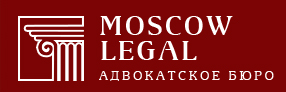 129626, г. Москва, Проспект Мира, д. 102, стр. 30тел.: 8(495)664-55-96, 8(925)664-55-76msk-legal.ru info@msk-legal.ruВ Объединенный военный комиссариатЧеремушкинского района Юго-Западного административного округа города Москвы119333, Москва, улица Вавилова, 44к1https://msk-legal.ru Военнообязанный: ФИО25 апреля 1984 года рожденияпаспорт 45 18 000000, выдан отделом УФМС России по гор. Москве по району Алексеевский 00.00.2002, код подразделения: 770-000129626, Москва, Проспект Мира, д. 102, стр. 30тел.: +7 925 664-55-76Представитель военнообязанного: Городилов Никита СергеевичАдрес для направления корреспонденции:129626, г. Москва, Проспект Мира д. 102, стр. 30Получатель – АБ г. Москвы «Москоу лигал» тел.: 8 (495) 664-55-96адрес электронной почты: info@msk-legal.ruЗАЯВЛЕНИЕо наличии отсрочки от призыва на военную службу по мобилизациив связи с работой в аккредитованной IT-компании	https://msk-legal.ru 	ФИО состоит на воинском учете и является военнообязанным Объединенного военного комиссариата Черемушкинского района Юго-Западного административного округа города Москвы. ФИО не участвовал в военных конфликтах или операциях и не имеет какого-либо боевого опыта. Согласно официальным разъяснениям Министерства обороны Российской Федерации, «один из основных факторов призыва — наличие боевого опыта». Поскольку у ФИО боевой опыт отсутствует, то он не должен призываться на военную службу по мобилизации. ФИО не проходил военную службу в рядах Вооруженных Сил РФ.	В связи с тем, что Объединенный военный комиссариат Черемушкинского района Юго-Западного административного округа города Москвы не обладает сведениями о том, что у ФИО имеются основания для получения отсрочки, то его представитель желает дать следующие разъяснения.ФИО работает в Обществе с ограниченной ответственностью «ВЕБИНАР ТЕХНОЛОГИИ» в должности *наименование должности* с 00.00.0000 (нотариально заверенная копия трудового договора прилагается). Общество с ограниченной ответственностью «ВЕБИНАР ТЕХНОЛОГИИ» включено в реестр аккредитованных организаций, осуществляющих деятельность в области информационных технологий 16.07.2020, номер записи 11663 (заверенная копия выписки прилагается). ФИО имеет высшее образование квалификацию инженера-электроника, конструктора-технолога по специальности «Конструирование и технология электронных вычислительных средств» (нотариально заверенная копия диплома прилагается).	В соответствии с Постановлением Правительства РФ от 28 марта 2022 г. № 490 «Об утверждении Правил предоставления права на получение отсрочки от призыва на военную службу гражданам Российской Федерации, работающим в аккредитованных организациях, осуществляющих деятельность в области информационных технологий» право на получение отсрочки от призыва на военную службу в соответствии с Указом Президента Российской Федерации от 2 марта 2022 г. № 83 «О мерах по обеспечению ускоренного развития отрасли информационных технологий в Российской Федерации» предоставляется гражданам Российской Федерации, работающим в аккредитованных организациях по трудовому договору на условиях нормальной продолжительности рабочего времени не менее 11 месяцев в течение года, предшествующего дате начала очередного призыва, имеющим высшее образование по специальностям и направлениям подготовки по перечню согласно приложению, либо без предъявления требований к указанному периоду работы при заключении трудового договора с аккредитованной организацией не позднее одного года с даты окончания образовательной организации высшего образования, окончания обучения в научной организации.На основании приведенной нормы прошу предоставить ФИО отсрочку от призыва на военную службу.17.10.2022 ФИО подавал заявление № 2222550541 о предоставлении ему отсрочки от призыва по мобилизации на основании того, что он является IT-специалистом, через «Единый портал государственных и муниципальных услуг (функций)», однако не получил ответа на данное заявление.В случае отказа в признании наличия у ФИО оснований для отсрочки от военной службы, последний вправе обжаловать решение призывной комиссии в вышестоящую призывную комиссию, в военную прокуратуру и суд общей юрисдикции.	Приложение: https://msk-legal.ru Нотариально заверенная копия трудового договора;Нотариально заверенная копия диплома о высшем образовании;Заверенная копия выписки из реестра аккредитованных организаций, осуществляющих деятельность в области информационных технологий;Справка от Общества с ограниченной ответственностью «ВЕБИНАР ТЕХНОЛОГИИ», согласно которой ФИО работает в должности Ведущего специалиста по автоматизированному тестированию;Копия доверенности представителя военнообязанного.Представитель военнообязанного                                             _____________/ Городилов Н.С./07 декабря 2022 года